ГОСУДАРСТВЕННОЕ ОБРАЗОВАТЕЛЬНОЕ АВТОНОМНОЕ УЧРЕЖДЕНИЕ ЯРОСЛАВСКОЙ ОБЛАСТИ«ИНСТИТУТ РАЗВИТИЯ ОБРАЗОВАНИЯ»ЦЕНТР РАЗВИТИЯ ИННОВАЦИОННОЙ ИНФРАСТРУКТУРЫШКОЛА МЕТОДИСТАПОСТРОЕНИЕ МОДЕЛИ МЕТОДИЧЕСКОГО СОПРОВОЖДЕНИЯ РАЗВИТИЯ КАДРОВОГО ПОТЕНЦИАЛА В СИСТЕМЕ ОБРАЗОВАНИЯ ЯРОСЛАВСКОЙ ОБЛАСТИМЫ ВМЕСТЕ!	ИНФОРМАЦИОННЫЕ МАТЕРИАЛЫ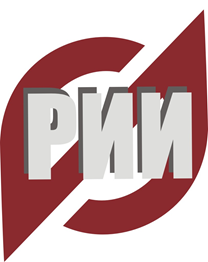 17-19 сентября 2014 г.Редакция 20.08.14Предложения в региональный проект«РАЗВИТИЕ КАДРОВОГО ПОТЕНЦИАЛАСИСТЕМЫ ОБРАЗОВАНИЯ ЯРОСЛАВСКОЙ ОБЛАСТИ»Цель проекта: создание условий для формирования актуальных профессиональных компетенций педагогических работников образовательных организаций Ярославской областиСписок используемых сокращений:ДО – департамент образования Ярославской областиММЦ – муниципальные методические центрыМОУ ДПО – муниципальные образовательные учреждения дополнительного профессионального образованияМОУО – муниципальные органы управления образованиемОО – образовательная организацияЯрПК – Ярославский педагогический колледжОсновные направления реализации проектаУТВЕРЖДЕНО  постановлением
Губернатора области
от 09.12.2005 № 825
<в ред. постановления
Губернатора области
от 23.01.2008 № 39> Положение об областном этапе Всероссийского конкурса "Учитель года России"Общие положения.Областной этап Всероссийского конкурса "Учитель года России" (далее - конкурс) проводится с целью: выявления талантливых учителей, их поддержки и поощрения, повышения престижа учительского труда, распространения педагогического опыта лучших учителей области. Областной этап конкурса направлен на развитие творческой деятельности учителей по обновлению содержания образования, поддержку новых технологий в организации образовательного процесса, рост профессионального мастерства, утверждение приоритетов образования в обществе. 2. Порядок проведения конкурса.2.1. Ежегодно, в декабре, департамент образования Ярославской области (далее - департамент образования) размещает в средствах массовой информации объявление о конкурсе.<в ред. постановления Губернатора области от 23.01.2008 № 39> 2.2. Конкурс проводится в четыре этапа: первый этап проводится образовательным учреждением; второй этап проводится органами местного самоуправления и/или местными (муниципальными) органами управления образованием; третий этап проводится департаментом образования (далее - областной этап); заключительный этап проводится Министерством образования и науки Российской Федерации и Федеральным агентством по образованию (далее - финал конкурса). 2.3. Победители первого этапа конкурса участвуют во втором этапе. 
Второй этап конкурса проводится ежегодно, до 01 февраля. <в ред. постановления Губернатора области от 23.01.2008 № 39> 
Победители второго этапа конкурса участвуют в областном этапе конкурса. 
На финал направляется один участник - победитель одновременно областного этапа конкурса и конкурсного отбора в рамках приоритетного национального проекта "Образование". <в ред. постановления Губернатора области от 23.01.2008 № 39> 2.4. Для организационно-методического обеспечения проведения первого, второго и областного этапов конкурса образовательными учреждениями, муниципальными органами управления образованием и департаментом образования создаются организационные комитеты (далее - оргкомитеты), которые устанавливают сроки проведения конкурса. 2.5. Организатором подготовки и проведения областного этапа конкурса является департамент образования, который: утверждает состав конкурсной комиссии; определяет порядок, форму и место проведения областного этапа конкурса; определяет порядок финансирования областного этапа конкурса; утверждает состав оргкомитета областного этапа конкурса. 2.6. Принять участие в областном этапе конкурса могут педагогические работники образовательных учреждений (независимо от их формы собственности), реализующих общеобразовательные программы, кроме победителей и лауреатов областного этапа конкурса предыдущего года. 2.7. Ежегодно, в срок до 01 февраля <в ред. постановления Губернатора области от 23.01.2008 № 39>, для участия в областном этапе конкурса претенденты представляют в оргкомитет областного этапа конкурса следующие материалы: личное заявление и анкету претендента на участие в конкурсе; методические разработки, инновационные проекты; <в ред. постановления Губернатора области от 23.01.2008 № 39> творческую работу (эссе) на тему "Моя педагогическая философия"; представление муниципального органа управления образованием. Представленные в ходе областного этапа конкурса работы, материалы, документы оформляются в соответствии с требованиями, устанавливаемыми оргкомитетом областного этапа конкурса. 2.8. Областной этап конкурса проводится в два тура.
Первый тур, обязательный для всех участников, включает проведение: экспертизы представленных материалов; творческой самопрезентации (представление методических разработок, защита инновационных проектов); <в ред. постановления Губернатора области от 23.01.2008 № 39> открытого урока. Второй тур для участников конкурса, успешно прошедших первый тур областного этапа конкурса, предусматривает: проведение урока - импровизации; участие в пресс-конференции. 3. Оргкомитет областного этапа конкурсаОргкомитет областного этапа конкурса ежегодно: обеспечивает публикацию сообщений о конкурсе в средствах массовой информации; устанавливает критерии оценки конкурсных испытаний; определяет требования к оформлению материалов, представляемых на конкурс. 4. Подведение итогов областного этапа конкурса.4.1. Конкурсная комиссия по итогам областного этапа конкурса определяет победителя и 5 лауреатов. 4.2. Присуждение премий производится на основании постановления Губернатора области, принимаемого в соответствии с решением конкурсной комиссии. 4.3. Победитель и лауреаты областного этапа конкурса в установленном порядке награждаются дипломами и денежными премиями Губернатора области. 4.4. Победитель областного этапа конкурса направляется для участия в финале конкурса. 4.5. Результаты областного этапа конкурса публикуются в средствах массовой информации. УТВЕРЖДЕНОпостановлением Губернатора областиОт 20.04.2010 № 209 ПОЛОЖЕНИЕо региональном конкурсе «Лучший воспитатель дошкольного учреждения»Общие положения1.1. Положение о региональном конкурсе «Лучший воспитатель дошкольного учреждения» (далее – конкурс) определяет цели конкурса, порядок проведения, круг участников, порядок подведения итогов и награждения победителя и лауреатов конкурса.1.2. Конкурс направлен на повышение престижа труда педагогических работников системы дошкольного образования, роста профессионального мастерства, открытости системы образования.1.3. Цели конкурса:выявление и поддержка творчески работающих педагогических работников образовательных учреждений области, реализующих основную общеобразовательную программу дошкольного образования;распространение передового педагогического опыта в системе дошкольного образования Ярославской области;привлечение внимания общественности, родителей, представителей деловых кругов общества к проблемам системы дошкольного образования; стимулирование, мотивация и поощрение инновационной деятельности в практике воспитания и развития детей дошкольного возраста.1.4. Организатором конкурса является департамент образования Ярославской области (далее – департамент). Проведение конкурса возлагается на государственное учреждение Ярославской области, определяемое приказом департамента.2. Участники конкурса2.1. В конкурсе могут принимать участие педагогические работники (воспитатели, учителя-логопеды, учителя-дефектологи, инструкторы по физической культуре, музыкальные руководители, педагоги-психологи и другие) всех видов дошкольных образовательных учреждений, независимо от формы собственности, ведомственной принадлежности, а также педагогические работники других образовательных учреждений, реализующих основную общеобразовательную программу дошкольного образования. 2.2. Кандидаты на участие в конкурсе могут выдвигаться:органами местного самоуправления муниципальных образований области, осуществляющими управление в сфере образования, и (или) соответствующими отраслевыми (функциональными) органами местной администрации муниципальных образований области;педагогическими коллективами образовательных учреждений;общественными организациями;родителями (законными представителями) воспитанников.Участие в конкурсе является добровольным.3. Организационный комитет конкурса3.1. Для организации и проведения конкурса образуется организационный комитет (далее – оргкомитет).3.2. Оргкомитет:обеспечивает размещение объявления о конкурсе на официальном сайте департамента и на официальном сайте органов государственной власти Ярославской области;проводит установочные и обучающие семинары для участников конкурса;принимает материалы кандидатов на участие в конкурсе;определяет требования к оформлению представляемых на конкурс материалов;устанавливает критерии оценки конкурсных испытаний;осуществляет организационно-методическое руководство конкурсом;рассматривает возникающие в ходе подготовки и проведения конкурса вопросы, а также организует награждение победителя и лауреатов конкурса.3.3. Состав оргкомитета конкурса утверждается приказом департаментом. 4. Жюри конкурса4.1. Для проведения экспертизы материалов, представленных на конкурс, оценки творческой презентации конкурсной работы, демонстрации профессиональной компетенции в процессе практической деятельности, пресс-конференции и общего подведения итогов конкурса образуется жюри конкурса, состав которого утверждается приказом департамента.4.2. Состав жюри конкурса формируется из представителей департамента, образовательных учреждений, общественных организаций, средств массовой информации. 4.3. Решения жюри конкурса оформляются протоколами, которые подписываются председателем жюри. 5. Порядок и сроки проведения конкурса5.1. Конкурс проводится с мая по июнь текущего года в 2 этапа:первый этап – проводится до 25 апреля текущего года органами местного самоуправления муниципальных образований Ярославской области, осуществляющими управление в сфере образования, в установленном ими порядке;второй этап – проводится департаментом для победителей 1 этапа, который проходит в 3 тура:первый тур – экспертиза представленных конкурсных материалов и творческая презентация конкурсной работы;второй тур – демонстрация профессиональной компетентности в процессе практической педагогической деятельности (конкурсное занятие);третий тур (заключительный для финалистов, набравших наибольшее количество баллов по 2 турам) - пресс-конференция по вопросам образования.5.2. Для участия в конкурсе победители 1 этапа в срок до 15 мая 
текщего года представляют в оргкомитет конкурса по адресу: 150014, г. Ярославль, ул. Богдановича, д. 16, каб. 307 (государственное образовательное автономное учреждение Ярославской области «Институт развития образования», тел. (4852) 32-18-55, e-mail: kurizina@iro.yar.ru) следующие документы:– выписку из решения конкурсной комиссии органов местного самоуправления муниципальных образований Ярославской области, осуществляющих управление в сфере образования;– заявление-анкету на участие в конкурсе по форме согласно приложению к данному Положению; – материалы с описанием своего педагогического опыта с приложениями, иллюстрирующими опыт (в бумажном и электронном виде), объём работы не должен превышать 5 страниц печатного текста (формат бумаги А4, через одинарный интервал, поля стандартные; объём приложений не ограничивается).6. Подведение итогов конкурса6.1. Итоги конкурса подводятся жюри конкурса в 3-недельный срок по окончании заключительного этапа конкурса. На основании балльной оценки определяются победитель и лауреаты конкурса. Победителем конкурса признаётся финалист, получивший наибольшее суммарное количество баллов по результатам трёх туров, лауреаты - следующие за победителем. В случае получения финалистами равного количества баллов победителем признаётся финалист, получивший наибольшее количество баллов во втором туре. Критерии оценки конкурсных испытаний устанавливаются оргкомитетом.6.2. На основании решения жюри конкурса издаётся постановление Губернатора области о награждении победителя и лауреатов конкурса дипломами и денежными премиями Губернатора.6.3. Итоги конкурса публикуются в средствах массовой информации.УТВЕРЖДЕНОПриказом департамента от 27.09.2011 г. № 984/01-03Положениеоб областном конкурсе «Лучшее образовательное учреждение»Общие положения1.1. Областной конкурс «Лучшее образовательное учреждение» (далее – конкурс) объявляется департаментом образования Ярославской области (далее – департамент). Государственное учреждение, осуществляющее функции по организации и проведению конкурса, определяется приказом департамента.1.2. Конкурс направлен на повышение открытости образования, роста профессионального мастерства педагогических работников. 1.3. Цели конкурса:выявление и поддержка творчески работающих педагогических коллективов образовательных учреждений области;распространение передового педагогического и управленческого опыта в региональной системе образования;стимулирование, мотивация и поощрение инновационной деятельности в практике обучения, воспитания и развития детей; формирование и укрепление позитивного общественного мнения к инновационным процессам в системе образования Ярославской области.2. Участники конкурсаВ конкурсе могут принимать участие любые образовательные учреждения Ярославской области независимо от формы собственности и ведомственной подчинённости, имеющие лицензию на право ведения образовательной деятельности, кроме победителей и лауреатов конкурса предыдущего года.3. Оргкомитет конкурса3.1. Для организации и проведения конкурса создаётся оргкомитет.3.2. Оргкомитет:обеспечивает размещение объявления о конкурсе на официальной странице департамента на сайте органов государственной власти Ярославской области;проводит установочные и обучающие семинары для участников конкурса;принимает заявки и материалы кандидатов на участие в конкурсе;определяет требования к оформлению представляемых на конкурс материалов;определяет порядок проведения конкурса;привлекает спонсорские средства для проведения конкурса;утверждает состав жюри конкурса.3.3. Состав оргкомитета конкурса утверждается приказом департаментом. 4. Жюри конкурса4.1. Для проведения экспертизы материалов, представленных на конкурс, оценки презентации образовательного учреждения и общего подведения итогов конкурса создаётся жюри конкурса, состав которого утверждается оргкомитетом.4.2. Состав жюри конкурса формируется из представителей департамента образования, образовательных учреждений, общественных организаций, средств массовой информации. 4.3. Решения жюри конкурса оформляются протоколами, которые подписываются председателем жюри. 5. Порядок проведения конкурса5.1. Конкурс проводится по следующим номинациям:«Детский сад года»; «Школа года»;«Лучшее учреждение начального и среднего профессионального образования»;«Лучшее учреждение дополнительного образования детей»;«Лучшее учреждение для детей с ограниченными возможностями здоровья».5.2. Конкурс проводится в два этапа:Первый этап - заочный - отборочный (экспертиза представленных материалов). По результатам заочного (отборочного) этапа жюри формирует рейтинг учреждений путём суммирования выставленных баллов и определяет количество и состав участников второго очного этапа в каждой номинации. Итоги рейтинга утверждаются протоколом на заседании жюри. Образовательные учреждения, занявшие одинаковые позиции в рейтинге, по решению жюри проходят дополнительную экспертизу. Дополнительная экспертиза предполагает повторное рассмотрение конкурсных документов учреждения.Второй этап - очный (публичная презентация).Публичная презентация учреждения проводится командой, в состав которой входят: руководитель учреждения, представители органа самоуправления учреждения из числа педагогических работников, обучающихся, родителей, журналист или специалист по связям с общественностью. Команда в течение 15 минут выполняет следующие конкурсные задания:представление деятельности образовательного учреждения;информирование о реализации программы развития образовательного учреждения;представление результатов деятельности ОУ;обзор образовательных программ и достижений детей и педагогического коллектива; ответы на вопросы. 5.3. Для участия в конкурсе претенденты в срок до 31 октября текущего года представляют в оргкомитет конкурса по адресу: 150014, г.Ярославль, ул. Богдановича, д. 16, каб. 307, Государственное образовательное автономное учреждение Ярославской области «Институт развития образования», тел. (4852) 32-18-55, e-mail: kurizina@iro.yar.ru следующие документы:заявку на участие в конкурсе, заверенную учредителем образовательного учреждения, по форме согласно приложению к Положению; отчёт о самооценке образовательного учреждения;справку-информацию о результатах и опыте работы образовательного учреждения в печатном и электронном виде (объёмом до 5 страниц машинописного текста);приложения и дополнительные материалы к справке-информации:программу развития образовательного учреждения;описание реализации программы развития образовательного учреждения;материалы, раскрывающие инновационный опыт работы образовательного учреждения;подборку публикаций о деятельности образовательного учреждения;фотографии (в количестве не более 10 штук) с кратким текстовым пояснением;диаграммы, графики, схемы, иллюстрирующие результаты работы образовательного учреждения;– электронную версию представленных материалов. 	5.4. При экспертизе материалов, представленных на конкурс, жюри руководствуется следующими критериями:высокий уровень владения заявителями аналитическим инструментарием; обоснованность управленческих решений;результативность и эффективность функционирования образовательного учреждения;готовность педагогического коллектива к реализации инновационных проектов, работе в режиме опережающего развития; ориентация образовательного учреждения на удовлетворение запросов и потребностей детей, индивидуализация и дифференциация обучения;наличие в образовательном учреждении системы индивидуального мониторинга здоровья детей (отсутствие отрицательной динамики состояния здоровья);создание комфортной, безопасной, здоровьесберегающей среды для каждого субъекта образовательного процесса;включённость в жизнедеятельность образовательного учреждения социальных партнёров, родительской общественности;практическая значимость материалов для образовательных учреждений области.	5.5. Оценка публичной презентации производится жюри по следующим показателям:высокое качество результатов обучения и воспитания в учреждении;продуктивность реализации программы развития образовательного учреждения (достижение целей программы развития в соответствии с установленными в ней показателями результативности);создание современной инфраструктуры учреждения, обеспечение современных качественных условий для организации образовательного процесса в учреждении;роль образовательного учреждения в развитии муниципальной и региональной систем образования;система работы по непрерывному повышению квалификации кадров;освоение и использование педагогами продуктивных образовательных технологий; создание системы работы по ИКТ-поддержке образовательного процесса;эффективность использования управленческих полномочий органом государственно-общественного управления;обеспечение доступности качественного образования;открытость образовательного учреждения для профессионального и местного сообщества (позитивное отношение родителей (законных представителей), выпускников и местного сообщества к учреждению).6. Подведение итогов конкурса6.1. Жюри конкурса в течение двух месяцев с момента окончания срока подачи заявок и представления конкурсных материалов определяет победителя и лауреатов конкурса в каждой номинации.6.2. При подведении итогов областного конкурса учитываются результаты двух этапов (заочного (отборочного) и очного).Победители и лауреаты конкурса в каждой номинации награждаются дипломами и денежными премиями.6.3. Абсолютным победителем конкурса - лучшим образовательным учреждением - признаётся образовательное учреждение, победитель конкурса в одной из номинаций, набравшее наибольшее количество баллов по сумме результатов двух этапов (заочного (отборочного) и очного).6.4. На основании решения жюри конкурса издаётся приказ департамента о награждении победителей и лауреатов конкурса в каждой номинации.ПОЛОЖЕНИЕ О порядке формирования РАСПРЕДЕЛЁННОГО РЕГИОНАЛЬНОго БАНКА актуального педагогического опытаРедакция от 12.01.2011Утверждено приказом директора департамента образования Ярославской области Степановой Т.А. 1. Общие положенияНастоящее Положение является документом, регламентирующим формирование распределённого регионального банка актуального педагогического опыта (далее – БАПО), обеспечивающим планирование и реализацию процессов обобщения, актуализации, распространения актуального педагогического опыта региональной системы образования (РСО).БАПО представляет систему точек доступа к локальным образовательным и научно-методическим ресурсам РСО. Цель создания распределённого БАПО – информационно-методическое обеспечение системы образования Ярославской области.Положение является основой для организации работы учреждений РСО в сфере обобщения и распространения актуального педагогического опыта.В наполнении материалами распределённого регионального банка и их диссеминации принимают участие следующие учреждения: государственные образовательные учреждения и другие учреждения, подведомственные департаменту образования Ярославской области, органы управления образования муниципальных районов в лице специалистов методических служб, межшкольные методических центры, муниципальные образовательные учреждения дополнительного профессионального образования.2. Порядок формирования распределённого регионального банка актуального педагогического опытаПорядок формирования распределённого регионального банка актуального педагогического опыта (далее – БАПО) определяется регламентом, фиксирующим действия оператора БАПО в лице специалистов информационно-методического центра, центра информационных технологий ГОУ ЯО «Институт развития образования», специалистов муниципальных методических служб, председателей аттестационных и конкурсных комиссий региональной системы образования.Размещение и актуализация материалов в БАПО регламентируется следующими документами:Блок-схема и регламент размещения и актуализации материалов –                                                                                                                   Приложение 1;заявка о внесении АПО в региональное банк – Приложение 2;информационная карта инновационного опыта – Приложение 3;информационная характеристика ресурса – Приложение 4;письменное согласие автора на распространение его опыта, включая безвозмездную публикацию под грифом департамента образования ЯО со ссылкой на авторство – Приложение 5;перечень возможных материалов для БАПО – Приложение 6;требования к структуре и содержанию рецензии на научно-методическую продукцию – Приложение 7.Автору АПО выдается свидетельство вкладчика.Информационно-методический центр ГОУ ЯО «Институт развития образования» планирует и осуществляет распространение информации о БАПО. Необходимые технико-технологические процессы поддержки центрального узла банка в рабочем состоянии осуществляются специалистами центра информационных технологий ГОУ ЯО «Институт развития образования».Условные обозначения (Приложения 1):  - последовательность выполнения основных действий;        - действия по необходимости;        - действие, осуществляемое одновременно с основным действиемСокращения: ИМЦ – информационно-методический центр, ЦИТ – центр информационных технологий.Приложение 1Регламент функционирования БАПОСроки хранения информации в БАПО определяются сотрудниками профильных кафедр и центров ГОУ ЯО «Институт развития образования». По итогам каждого календарного года, а также в случае устаревания информации и необходимости ее замены, исправления сотрудники соответствующих подразделений готовят служебную записку об актуальности/ неактуальности информации и передают её сотруднику ИМЦ, который организует процесс управления информацией (ее хранения, актуализации, удаления).Сотрудники ИМЦ проводят текущие консультации работников РСО по вопросам использования информации БАПО, поиску необходимой информации, по заказу методических служб муниципальных районов, межшкольных методических центров готовят тематические каталоги представленной в БАПО информации.Приложение 2ЗАЯВКАПрошу внести в региональный банк актуального педагогического опыта опыт работы ______________________________________________________________                           Ф. И. О. автора опыта, должность, образовательное учреждениепо проблеме (теме) ________________________________________________________________________________________________________________________________________________________________________________________________________________________________________________________________________________________________________(Обосновать актуальность опыта и его значение для совершенствования учебно-воспитательного процесса (управленческой деятельности, методической работы) в объёме не менее 0,5 страницы).Дата	 						Подпись руководителя ММСПриложение 3*Общий объем описания сущностных характеристик (пп. 1-6) - до 1800 зн. **Выполняется в свободной форме, представляет собой фактологическое описание учителем своего инновационного опыта объемом до 1 стр. (1800-2000 зн.)Приложение 4Информационная характеристика ресурса для размещения в БАПО1. Муниципальный район.2. Уровень образования Предшкольное образованиеНачальное образованиеОсновное общее образованиеДополнительное образование детей Дополнительное профессиональное образованиеНПО, СПО3. Тип образовательного учрежденияДошкольные образовательные учрежденияОбразовательные учреждения для детей дошкольного и младшего школьного возрастаОбщеобразовательные учрежденияОбщеобразовательная школа-интернатКадетская школаОздоровительное образовательное учреждение санаторного типа для детей, нуждающихся в длительном леченииВечерние (сменные) общеобразовательные учрежденияСпециальное (коррекционное) образовательное учреждение для обучающихся, воспитанников  с отклонениями в развитииОбразовательное учреждение для детей-сирот и детей, оставшихся без попечения родителейСпециальное учебно-воспитательное учреждение для детей и подростков с девиантным поведениемОбразовательное учреждение дополнительного образования детейОбразовательное учреждение для детей, нуждающихся в психолого-педагогической и медико-социальной помощиМежшкольный учебный комбинатОбразовательное учреждение начального профессионального образованияОбразовательное учреждение среднего профессионального образования (среднее специальное учебное заведение)Образовательное учреждение дополнительного профессионального образования (повышения квалификации) специалистов4. Предметная областьБиологияГеографияКраеведениеЕстествознаниеАнглийский языкНемецкий языкФранцузский языкИспанский языкДругие языкиИзобразительное искусствоМузыкаИсторияЛитератураЛитературное чтениеМатематикаАлгебраГеометрияМХТОбществознаниеПравоЭкономикаОкружающий мирОБЖПриродоведениеРодной языкРусский языкТехнологияЧерчениеФизикаАстрономияФизическая культураХимияКультурологияПедагогикаПсихологияСоциологияСпец. предметЭкологияПрочее5. Направление работы (можно выбрать более одного направления)Библиотечное делоВалеологияВнеклассная работаУправление образованиемПредпрофильное, профильное обучениеПереход на федеральный государственный образовательный стандарт (ФГОС) второго поколения Работа с одаренными детьмиПсихолог образовательного учрежденияСоциально-педагогическая работаСодействие укреплению и сохранению здоровья участников образовательного процессаКоррекционная работа с учащимися с ограниченными возможностями здоровьяРабота с родителями, социальными партнерамиПрочее6. Тип ресурсаАннотированный каталог (перечень)Диагностические материалыДидактические материалы Инструкция (регламент) Конспект урока (занятия)Методические рекомендации Методическое письмо Монография Описание методики, технологииПланирование ПоложениеПрограммаСборник упражнений, задачник СтатьяСценарий Творческие, исследовательские работы обучающихсяУчебно-методический комплекс ПрочееПриложение 5Я, _________________________________________, даю согласие на распространение моего опыта, включая безвозмездную публикацию под грифом департамента образования ЯО со ссылкой на моё авторство.Дата									ПодписьПриложение 6Перечень возможных материаловАннотированный каталог (перечень) ставит своей целью познакомить с кратким изложением сути, содержания книг, методических пособий, разработок по определённой тематике. Аннотация призвана раскрыть назначение материала. В ней обязательно указывается, кем и где может быть использован материал.Диагностические материалы – материалы для установления заключения о сущности и состоянии того или иного исследования.Дидактические материалы – материалы для усвоения знаний, умений и навыков и формирования убеждений, определяют объём и структуру содержания образования. Инструкция (регламент) раскрывает последовательность действий, операций. Применяется обычно при описаниях условий дидактических игр или функций какого-либо органа, не допускающего различных толкований одного и того же вопросаКонспект урока (занятия)Методические рекомендации – методическая продукция, являющаяся частью методического пособия, разработки посвященная отдельным аспектам совершенствования учебного процесса, отдельным  аспектам организации и проведению конкретных мероприятий.Методическое пособие – методическая продукция, подготовленная на базе результатов исследования для совершенствования учебного процесса. Подразделяется:методики преподавания курсаметодические разработки, в которых освещается методика преподавания отдельного раздела, темы, учебной программы или нескольких разделовметодические рекомендации, которые посвящены отдельным аспектам совершенствования учебного процессаМетодическая разработка – методическая продукция, являющаяся частью методического пособия или самостоятельным методическим пособием, включающая в себя рекомендации по организации и проведению конкретных мероприятий. Примерная структура м.р.:название разработкиавтор разработкиназвание и  форма проведения мероприятияпояснительная записканеобходимое оборудование методические рекомендации к каждой части методической разработкисписок использованной литературыМетодический комментарий – одна из форм рецензииМетодическое письмо - методическая продукция, описывающая указания и разъяснения, вытекающие из нормативного документа. Структура методического письма:вступительная частьдокументы, определяющие нормативную базу преподавания учебного предмета  в. _____ году в условиях_Монография - научный труд, посвященный исследованию одной темы.Описание методики, технологии – доступное изложение определенного способа осуществления практической деятельности, алгоритма конструирования и организации деятельности. Требования к описанию – подробно описывать события, действие, разъяснять их.Положение - свод официальных правил или норм, регулирующих сравнительно узкую область деятельностиПрактикум – содержит краткое изложение учебного материала, практические задания и упражнения, примеры выполнения заданий и ситуаций, ответы, список литературы. Рабочая тетрадь – учебное пособие, имеющее особый дидактический аппарат, способствующий самостоятельной работе слушателей по освоению учебного предмета.Сборник упражнений, задачник – методическое пособие для обучения актива. Содержит упражнения, ситуации, задачи по проблемам воспитательной работы.Статья – публицистическое или научное сочинение небольшого размераСценарий – это конспективная запись праздника, линейки, любого другого мероприятия.Творческие, исследовательские работы обучающихсяОбразовательная программа – документ, определяющий основное содержание образования по данному курсу, объём знаний и умений, который предстоит освоить его участникамУчебное пособие – учебное издание, дополняющее или частично (полностью) заменяющее учебник. Учебными пособиями являются лабораторные практикумы, сборники упражнений и задач,  тексты лекций (при отсутствии учебника) по трудно усваиваемым разделам программы курса.Учебно-методическое пособие – содержит материалы по методике преподавания, изучения учебной дисциплины (ее раздела, части).Учебно-методический комплекс – система нормативной и учебно-методической документации, средств обучения и контроля, необходимых и достаточных для качественной организации основных и дополнительных образовательных программ, согласно учебного плана.Приложение 7Требования к структуре и содержанию рецензии на научно-методическую продукциюРецензия должна давать объективную оценку представленной научно-методической продукции (НМП), анализ ее достоинств и недостатков, рекомендации по ее использованию. Рецензия должна состоять из следующих  частей:Первая (общая) часть рецензии должна включать в себя следующие данные: соответствие содержания  НМП заявленной теме актуальность содержания НМП, его соответствия современным тенденциям развития образования; соответствие структурных элементов НМП требованиям, предъявляемым к продукту (методическому пособию, рабочей тетради, учебному пособию, и т.п.)  полноту представления справочного материала: библиографические списки, списки сокращений и условных обозначений, приложения; оценку стиля изложения (логичность, последовательность, доступность и т.п.).Вторая часть рецензии должна содержать: перечень замеченных рецензентом недостатков НМП (неточные или неправильные формулировки, смысловые погрешности и т.д.); указание на отдельные места НМП, подлежащие, по мнению рецензента, сокращению или переработке.В третьей части рецензии  делается  вывод о возможности тиражирования материала через БАПО с учетом сделанных замечаний (при их наличии).Примечание. Если представленная НМП не содержит недостатков, то вторая часть в рецензии отсутствует.Утвержден 
приказом департамента 
образования   
Ярославской области 
от «31» 12.2013 № 36-нпПОРЯДОКпризнания организаций региональными инновационными площадками в системе образованияОбщие положенияПорядок признания организаций региональными инновационными площадками в системе образования (далее - Порядок) разработан в соответствии со статьёй 20 Федерального закона от 29 декабря 2012 года № 273-ФЗ «Об образовании в Российской Федерации». Порядок определяет сроки и последовательность действий, а также процедуру взаимодействия между субъектами инновационной деятельности. Инновационная деятельность в системе образования Ярославской области осуществляется в форме реализации инновационных проектов (программ) организациями, осуществляющими образовательную деятельность, и иными действующими в сфере образования учреждениями, а также их объединениями (далее организации).В целях создания условий для реализации инновационных проектов  (программ), имеющих существенное значение для обеспечения развития системы образования Ярославской области, Организации, реализующие инновационные проекты (программы), признаются региональными инновационными площадками.Региональными инновационными площадками признаются организации, победившие в конкурсном отборе, критерии которого определяются Департамент образования Ярославской области (далее - департамент). Департамент размещает информацию о приоритетных направлениях развития региональной системы образования на 3-5 лет с ежегодной корректировкой по различным направлениям на своей странице на официальном портале органов государственной власти Ярославской области в информационно-телекоммуникационной сети «Интернет» по адресу: yarregion.ru>depts/dobr.Проведение конкурсного отбораСтатус региональной инновационной площадки организациям присваивается департаментом по результатам проведения конкурсного отбора.Для организации и проведения конкурсного отбора приказом департамента образуется организационный комитет (далее – оргкомитет). Оргкомитет:- осуществляет общее руководство подготовкой и проведением конкурсного отбора; - решает организационные, финансовые, материально-технические вопросы;- определяет состав экспертной комиссии;- проводит регистрацию участников конкурсного отбора;- осуществляет прием материалов, предоставляемых организациями – участниками конкурсного отбора.  Организации – участники конкурсного отбора представляют в электронном виде в оргкомитет заявку на участие в конкурсном отборе (далее – заявка). Заявки, поступившие в оргкомитет, направляются на экспертизу.Экспертиза осуществляется экспертной комиссией, состав которой определяется оргкомитетом. Экспертная комиссия осуществляет:-проведение экспертизы заявок;-представление в оргкомитет заключений о результатах экспертизы;-проведение экспертизы ежегодных отчетов о реализации инновационных проектов (программ);-формирование и ведение базы данных о деятельности региональных инновационных площадок.Конкурсный отбор проводится в три этапа:I этап – организационный.Организация не позднее 01 февраля подает заявку в оргкомитет. Поступившие заявки размещаются на сайте департамента.Заявка должна включать:- заявление организации на участие в конкурсном отборе по форме согласно приложению к Порядку002588;- решение муниципального органа управления образованием о направлении организации для участия в конкурсном отборе;- текст предлагаемого инновационного проекта (программы) на электронном носителе объёмом не более 10 страниц, содержащий: цели, задачи и основную идею (идеи) предлагаемого инновационного проекта (программы), обоснование его значимости для развития системы образования в Ярославской области;- программу реализации проекта (программы) (исходные теоретические положения; этапы, содержание и методы деятельности, прогнозируемые результаты реализации каждого этапа, условия, необходимые для проведения работ, средства контроля и обеспечения достоверности результатов, перечень научных и (или) учебно-методических разработок по теме инновационного проекта (программы);-календарный план реализации инновационного проекта (программы) с указанием сроков реализации каждого этапа и перечня результатов;-обоснование возможности реализации проекта (программы) в соответствии с законодательством Российской Федерации в области образования или внесение предложений по изменению содержания проекта нормативного правового акта, необходимого для реализации инновационного проекта (программы);- предложения по распространению и внедрению результатов реализации инновационного проекта (программы) в практику образовательных учреждений; - обоснование устойчивости результатов инновационного проекта (программы) после окончания его (ее) реализации, включая механизмы его (ее) ресурсного обеспечения.Оргкомитет определяет соответствие инновационного проекта (программы) условиям конкурсного отбора и рассматривает заявки на соответствие требованиям, установленным Порядком. Срок рассмотрения заявок оргкомитетом не может превышать 5 календарных дней со дня окончания срока подачи заявок.На основании рассмотрения заявок оргкомитетом принимается решение о допуске проекта (программы) к участию либо об отказе в участии в II этапе конкурсного отбора. Решение об отказе в участии во II этапе конкурсного отбора принимается в случае, если предоставленная заявка не соответствует требованиям пункта 2.8 данного раздела Порядка.Решение оргкомитетом оформляется протоколом, содержание которого доводится до организации в течение 2 календарных дней со дня принятия оргкомитетом соответствующего решения. В протоколе оргкомитета должна содержаться следующая информация:- общее количество поступивших заявок;- перечень участников, допущенных к участию во II этапе конкурсного отбора;- перечень претендентов, которым отказано в допуске к участию в конкурсном отборе, с указанием причин отказа.2.8.2. II этап (проводится в заочной форме) - экспертиза инновационных проектов (программ). Срок проведения экспертизы инновационных проектов (программ) не должен превышать 14 календарных дней со дня оформления оргкомитетом протокола по результатам I этапа конкурсного отбора.Экспертиза инновационных проектов (программ) проводится экспертной комиссией в соответствии с критериями, утверждаемыми приказом департамента.По каждому критерию экспертная комиссия присуждает от одного до десяти баллов по десятибалльной шкале, суммирует количество баллов, после чего осуществляет ранжирование участников.Экспертная комиссия представляет заключение о результатах экспертизы в оргкомитет в течение 2 календарных дней с момента окончания проведения экспертизы.На основании заключений экспертной комиссии оргкомитет в день поступления заключений принимает решение о допуске или об отказе в допуске проекта (программы) к участию в III этапе конкурсного отбора, в который проходят участники, набравшие 30 баллов и более. Содержание протокола оргкомитета доводится до организации в течение 2 календарных дней со дня принятия оргкомитетом соответствующего решения. 2.8.3. III этап (проводится в очной форме) - защита инновационных проектов (программ). Оргкомитет не менее чем за 5 календарных дней с момента утверждения протокола по итогам II этапа конкурсного отбора председателем оргкомитета информирует организации о дате проведения защиты инновационных проектов (программ). Защита инновационных проектов (программ) оценивается экспертной комиссией в соответствии с критериями, утверждаемыми приказом департамента.По каждому критерию экспертная комиссия присуждает  организации от одного до десяти баллов по десятибалльной шкале, суммирует количество баллов, после чего осуществляет ранжирование участников. Результаты защиты инновационных проектов (программ) оформляются протоколом экспертной комиссии.При подведении итогов конкурсного отбора экспертной комиссией суммируется количество баллов, присужденных на II и III этапах конкурсного отбора, после чего результаты оформляются итоговым протоколом.Итоговый протокол экспертной комиссии в течение 2 календарных дней направляется в оргкомитет для подведения итогов конкурсного отбора.Оргкомитет рассматривает представленные экспертной комиссией итоговый протокол, на основании которого формирует перечень не более 20 организаций, набравших наибольшее количество баллов по итогам конкурсного отбора, и в течение 2 рабочих дней направляет в департамент предложения о признании организаций, набравших наибольшее количество баллов по итогам конкурсного отбора, региональными инновационными площадками. В случае, если организации набирают равное количество баллов по итогам конкурсного отбора, то признаются региональными инновационными площадками организации, набравшие по результатам экспертизы наибольшее количество баллов на II этапе конкурсного отбора. На основании предложений, подготовленных оргкомитетом, департамент не позднее 10 рабочих дней с момента их получения принимает решение о признании организации региональной инновационной площадкой.  Одновременно с принятием решения о признании организации региональной инновационной площадкой департамент утверждает:- инновационные проекты (программы);- сроки реализации инновационных проектов (программ), промежуточной экспертизы выполнения инновационных проектов (программ), итоговой экспертизы результатов выполнения проектов (программ).Организация признается региональной инновационной площадкой на период реализации инновационных проектов (программ).Организация, признанная региональной инновационной площадкой, в течение 10 рабочих дней с момента издания приказа департамента создаёт на своём официальном сайте в информационно-коммуникационной сети «Интернет» страницу «Региональная инновационная площадка».На странице «Региональная инновационная площадка» размещаются:- приказ департамента о признании организации региональной инновационной площадкой;- краткое обоснование значимости инновационных проектов (программ) для развития системы образования Ярославской области;- текст инновационных проектов (программ);- «дорожная карта» реализации инновационных проектов (программ);- материалы, полученные в ходе реализации инновационных проектов (программ); - информация о проведении региональных семинаров; - сведения о контактном лице  (фамилия, имя, отчество, наименование должности, адрес электронной почты, номер телефона).Порядок принятия решения о признании организации утратившей статус региональной инновационной площадки, о продлении срока признания о организации региональной инновационной площадкойОрганизации, реализующие инновационные проекты (программы) представляют в департамент ежеквартальные отчеты в произвольной форме о выполненных работах. Организация признается утратившей статус инновационной площадки по решению департамента:- по истечении срока реализации проекта (программы);- досрочно по основаниям, указанным в пункте 3.3. данного раздела Порядка. Организация утрачивает статус региональной инновационной площадки досрочно в случае, если полученные промежуточные результаты, представленные организацией в ежеквартальном отчете, свидетельствуют о невозможности или нецелесообразности продолжения реализации инновационных проектов (программ).Департамент принимает решение, указанное в пункте 3.2. данного раздела Порядка, в течение 10 рабочих дней с момента истечения срока реализации проекта (программы) или получения регионального отчета, свидетельствующего о невозможности или нецелесообразности продолжения реализации проекта (программы).В случае, если по истечении срока реализации проекта (программы) имеется необходимость продолжения реализации проекта (программы), департамент в течение 10 рабочих дней с момента истечение срока реализации проекта (программы) принимает решение о продлении срока признания организации региональной инновационной площадкой с указанием новых сроков реализации инновационных проектов (программ). - о признании организации утратившей статус региональной инновационной площадки в связи с завершением выполнения инновационного проекта (программы);  площадкой (с указанием новых сроков реализации инновационных проектов (программ).Решения департамента, указанные в пунктах 3.2. и 3.5. данного раздела Порядка, доводятся до сведения организации в течение 3 календарных дней с момента их принятия. Приложение к ПорядкуФормаЗАЯВЛЕНИЕна участие__________________________________________          (официальное наименование организации)в конкурсном отборе на присвоение статуса региональной инновационной площадкиСведения об организации-заявителеПолное наименование организации заявителя______________________________________________________________________________________________ Юридический адрес организации-заявителя _____________________________________________________________________Должность, фамилия, имя, отчество руководителя организации-заявителя _____________________________________________________________________Номер телефона, факса организации-заявителя _____________________________________________________________________Адреса электронной почты и официального сайта организации-заявителя в информационно-коммуникационной сети «Интернет»____________________________________________________________________________________________Опыт проектной деятельности организации-заявителя за последние 5 лет (проекты, успешно реализованные организацией-заявителем в рамках федеральных, региональных и муниципальных программ)Сведения о проекте организации-заявителяНаименование проекта (указывается ссылка на посвященный проекту раздел официального сайта организации-заявителя в информационно-коммуникационной сети «Интернет» __________________________________________________________________________________________________________Перечень задач государственной (региональной) политики в сфере образования, на решение которых направлена реализация проекта (необходимо указать реквизиты нормативного правового акта, в соответствии с которым указывается перечень задач) ___________________________________________Краткое обоснование актуальности и инновационности проекта_______________________________________________________________________________Срок реализации проекта _______________________________________________________________________________________________________________Краткое описание ожидаемых результатов реализации проекта (в том числе для региональной (муниципальной) системы образования) ____________________________________________________________________________________________________________________________________________________________________________________________________________________________Перспективы развития проекта __________________________________________________________________________________________________________Основные подходы к оценке эффективности реализации проекта _____________________________________________________________________________Основные потребители (организации, группы граждан) результатов проекта ___________________________________________________________________________________________________________________________________Организации-соискатели проекта (при их наличии) _________________________________________________________________________________________  Ресурсное обеспечение проектаКадровое обеспечение проекта:- фамилия, имя, отчество, должность сотрудника, ответственного за реализацию проекта (далее – сотрудник), ученая степень, ученое звание (при наличии)__________________________________________________________________________________________________________________________________________- наименование проектов, выполняемых при участии сотрудника в течение последних 5 лет _______________________________________________________
_____________________________________________________________________- функции сотрудника при реализации проекта __________________________________________________________________________________________________Нормативно-правовое обеспечение проекта:– наименование нормативного правового акта, в соответствии с которым осуществляется реализация проекта ___________________________________________________________________________________________________________- Краткое обоснование включения нормативного правового акта в нормативно-правовое обеспечение проекта _______________________________________________________________________________________________________________4.3	Финансовое обеспечение проекта: - источники и объемы финансирования ________________________________________________________________________________________________________- направления расходов (по годам) _______________________________________Механизм реализации проекта С О Д Е Р Ж А Н И Е № п/пНаименование мероприятия Ответственный (организация)Ответственный (организация)СрокиКомментарийКомментарийВнедрение профессионального стандарта «Педагог (педагогическая деятельность в сфере дошкольного, начального общего, основного общего, среднего общего образования) (воспитатель, учитель)»Внедрение профессионального стандарта «Педагог (педагогическая деятельность в сфере дошкольного, начального общего, основного общего, среднего общего образования) (воспитатель, учитель)»Внедрение профессионального стандарта «Педагог (педагогическая деятельность в сфере дошкольного, начального общего, основного общего, среднего общего образования) (воспитатель, учитель)»Внедрение профессионального стандарта «Педагог (педагогическая деятельность в сфере дошкольного, начального общего, основного общего, среднего общего образования) (воспитатель, учитель)»Внедрение профессионального стандарта «Педагог (педагогическая деятельность в сфере дошкольного, начального общего, основного общего, среднего общего образования) (воспитатель, учитель)»Внедрение профессионального стандарта «Педагог (педагогическая деятельность в сфере дошкольного, начального общего, основного общего, среднего общего образования) (воспитатель, учитель)»Внедрение профессионального стандарта «Педагог (педагогическая деятельность в сфере дошкольного, начального общего, основного общего, среднего общего образования) (воспитатель, учитель)»Информирование профессионального сообщества об основных положениях профессионального стандарта "Педагог (педагогическая деятельность в сфере дошкольного, начального общего, основного общего, среднего общего образования) (воспитатель, учитель)"ИРО, ММЦ, МОУ ДПОИРО, ММЦ, МОУ ДПО2014 г.Подготовка методических рекомендаций по проведению единого педагогического совета в образовательных организациях области по вопросу внедрения профессионального стандарта педагога. Проведение видеоконференции для специалистов муниципальных методических служб по подготовке единого педсоветаИРОИРООктябрь 2014 г.Проведение единого педагогического совета в образовательных организациях по вопросу внедрения профессионального стандарта педагога.МОУО, ООМОУО, ООНоябрь 2014 г.Проведение круглых столов в муниципальных образованиях по итогам единого педагогического совета МОУОМОУОДекабрь 2014г.Разработка примерных должностных инструкций педагогических работников образовательных организаций с учетом требований профессионального стандарта педагогаИРОИРОМарт 2015 г.Развитие педагогических кадров (формирование актуальных компетенций) в образовательной организации (внутрифирменная работа с персоналом)Развитие педагогических кадров (формирование актуальных компетенций) в образовательной организации (внутрифирменная работа с персоналом)Развитие педагогических кадров (формирование актуальных компетенций) в образовательной организации (внутрифирменная работа с персоналом)Развитие педагогических кадров (формирование актуальных компетенций) в образовательной организации (внутрифирменная работа с персоналом)Развитие педагогических кадров (формирование актуальных компетенций) в образовательной организации (внутрифирменная работа с персоналом)Развитие педагогических кадров (формирование актуальных компетенций) в образовательной организации (внутрифирменная работа с персоналом)Развитие педагогических кадров (формирование актуальных компетенций) в образовательной организации (внутрифирменная работа с персоналом)Разработка Положения о региональной системе повышения квалификации работников образованияДО, ИРОДО, ИРОФевраль 2015 г.Подготовка программы образовательного модуля (спецкурса, раздела) для повышения квалификации руководителей (зам. руководителей) образовательных организаций по организации внутрифирменного повышения профессионального мастерства педагогических кадров и их стимулированию к развитию, формированию  и реализации индивидуальных программ профессионального развития ИРОИРОМарт 2015 г.Подготовка методических рекомендаций для руководителей образовательных организаций по организации внутрифирменного повышения профессионального мастерства педагогических кадров и развитию кадрового потенциала, по формированию индивидуальных программ профессионального развития педагогических кадров (в том числе на основе сетевого взаимодействия с другими образовательными организациями)ИРОИРОАпрель 2015 г.Подготовка методических рекомендаций для руководителей образовательных организаций и педагогов по проведению экспресс-диагностики ( -самодиагностики) уровня сформированности профессиональных компетенций, выявление ключевых дефицитов ИРО, ЦОиККО, «Ресурс»ИРО, ЦОиККО, «Ресурс»Март 2015 г.Формирование группы пилотных образовательных организаций по внутрифирменной организации работы по развитию кадрового потенциалаИРОИРОФевраль 2015 г.Разработка и утверждение региональной формы «Индивидуального дневника педагогического мастерства» (портфолио), содержащего информацию о повышении квалификации педагога (зачетно-накопительная система с учетом вариативных краткосрочных форм), профессиональных достижениях (конкурсы, выставки и т.п.), достижениях обучающихся и воспитанников, индивидуальных планах профессионального развития (целесообразна разработка формы дневника в электронном виде)ИРО, ЦОиККО, МОУ ДПОИРО, ЦОиККО, МОУ ДПОМарт 2015 г.Проведение серии семинаров для руководителей (зам. руководителей) образовательных организаций по вопросу формирования ежегодного заказа образовательной организации системе повышения квалификацииИРО, ММЦ, МОУ ДПОИРО, ММЦ, МОУ ДПОАпрель 2015 г.Анализ успешных практик образовательных организаций области и других регионов по организации внутрифирменного повышения профессионального мастерства педагогических кадров. Разработка пошаговой технологии распространения (внедрения) новых практикИРО, ММЦ, МОУ ДПОИРО, ММЦ, МОУ ДПОМай 2015 г.Разработка электронной формы ежегодного заказа образовательной организации на повышение квалификации кадров (позволяющей отслеживать процесс от формирования заказа до его реализации)(как это соотносится с рынком услуг?)ИРОИРО2015 г.Проведение видеоконференции с последующей публикацией тезисов докладов «Эффективные практики развития кадрового потенциала и внутрифирменного повышения профессионального мастерства педагогических кадров в образовательных организациях области»ИРОИРООктябрь 2015 г.Внесение дополнения в должностные инструкции руководителей образовательных организаций Положения о руководстве деятельностью по развитию кадрового потенциала ДО, МОУОДО, МОУО2015 г.Совершенствование системы методического обеспечения образовательной деятельности на муниципальном уровнеСовершенствование системы методического обеспечения образовательной деятельности на муниципальном уровнеСовершенствование системы методического обеспечения образовательной деятельности на муниципальном уровнеСовершенствование системы методического обеспечения образовательной деятельности на муниципальном уровнеСовершенствование системы методического обеспечения образовательной деятельности на муниципальном уровнеСовершенствование системы методического обеспечения образовательной деятельности на муниципальном уровнеСовершенствование системы методического обеспечения образовательной деятельности на муниципальном уровнеАнализ деятельности муниципальных методических служб, выявление причин недостаточной эффективности их деятельностиИРО, ММЦДекабрь 2014 г.Декабрь 2014 г.Анализ практик тьюторского сопровождения реализации индивидуальных программ развития педагогических кадров. Проведение серии круглых столов о перспективах развития данного направления деятельностиИРО, ММЦ2015 г.2015 г.Создание межмуниципальных методических служб в муниципальных образованиях, расположенных в сельской местностиМОУО2015 г.2015 г.Актуализация банка передового педагогического опыта и разработка эффективных механизмов распространения содержащейся в нем информации на муниципальном уровне. Создание интерактивного банка инновационных педагогических практикММЦ, МОУ ДПОИюнь 2015 г.Июнь 2015 г.Организация работы по развитию кадрового потенциала педагогических работников муниципальных районов (семинары, круглые столы, стажировки) на базе образовательных организаций, реализующих эффективные практики образовательной деятельности ИРО, ММЦ, МОУ ДПООрганизация работы постоянно действующего семинара по обсуждению эффективных практик организации методической деятельности на муниципальном уровнеИРО, ММЦ, МОУ ДПО1 р. в квартал1 р. в кварталОрганизация деятельности по сопровождению работы образовательных организаций по развитию кадрового потенциала (внутрифирменное обучение)ММЦПодготовка методических рекомендаций по организации деятельности ММЦ, МОУ ДПО по ведению образовательной деятельности в сфере повышения квалификации работников образования (с учетом норм действующего законодательства)ДО, ИРО, МОУО, МОУ ДПО 2014 г.2014 г.Проведение муниципальных конкурсов программ внутрифирменного обучения в образовательных организацияхММЦРазработка и внедрение эффективных моделей повышения квалификации работников образования на региональном уровне (формирование новых практик)Разработка и внедрение эффективных моделей повышения квалификации работников образования на региональном уровне (формирование новых практик)Разработка и внедрение эффективных моделей повышения квалификации работников образования на региональном уровне (формирование новых практик)Разработка и внедрение эффективных моделей повышения квалификации работников образования на региональном уровне (формирование новых практик)Разработка и внедрение эффективных моделей повышения квалификации работников образования на региональном уровне (формирование новых практик)Разработка и внедрение эффективных моделей повышения квалификации работников образования на региональном уровне (формирование новых практик)Разработка и внедрение эффективных моделей повышения квалификации работников образования на региональном уровне (формирование новых практик)Разработка регионального положения о персонифицированной модели повышении квалификации работников системы образования Ярославской области (пространство развития педагога)ИРО, МОУ ДПОИРО, МОУ ДПО2015 г.2015 г.Создание интернет-ресурса «Пространство развития педагогов Ярославской области» (карта образовательных услуг, программ, проектов в сфере повышения квалификации работников образования)ИРО, МОУ ДПОИРО, МОУ ДПО2015 г.2015 г.Актуализация банка передового педагогического опыта и разработка эффективных механизмов распространения содержащейся в нем информации на региональном уровне. Разработать и внедрить различные модели повышения квалификации кадров на основе информации, содержащейся в банке передового педагогического опытаИРОИРОИюнь 2015 г.Июнь 2015 г.Организация повышения квалификации педагогических работников на базе стажёрских площадок ИРО и ЯГПУ. Определение правового статуса стажерских площадок ИРО, ЯГПУИРО, ЯГПУМай 2015 г.Май 2015 г.Формирование и утверждение ежегодного перечня стажерских площадок ИРО и ЯГПУ по актуальным вопросам развития образованияИРО, ЯГПУИРО, ЯГПУРазработка и организация спецкурса в системе повышения квалификации по подготовке тьюторов, сопровождающих реализацию индивидуальных программ развития педагогических кадровИРО, ЯГПУИРО, ЯГПУДекабрь 2015 г.Декабрь 2015 г.Проведение Международного форума «Евразийский образовательный диалог»ДО, ИРОДО, ИРОАпрель 2015 г.Апрель 2015 г.Проведение ежегодной Международной Ярмарки социально-педагогических инноваций (г. Ростов Великий)ИРО, Ростовский МОУОИРО, Ростовский МОУОДекабрь 2014 г.Декабрь 2015 г.Декабрь 2014 г.Декабрь 2015 г.Организация работы областного «Открытого педсовета» (лекции, выступления ведущих Российских педагогов и экспертов в области образованияДО, ИРОДО, ИРОЕжемесячно Ежемесячно Организация проведения «педагогических субботников» в муниципальных районах области с представлением лучших практик педагогов области и других регионовИРО, ММЦ, МОУ ДПОИРО, ММЦ, МОУ ДПОЕжемесячно по графикуЕжемесячно по графикуРазвитие сетевых форм реализации программ повышения квалификации педагогических кадров ИРО, ЯГПУ, МОУ ДПОИРО, ЯГПУ, МОУ ДПООрганизация серии вебинаров «Интервью с мастером (Как я это делаю…)»РесурсРесурсВнесение изменений в положения о региональных конкурсах профессионального мастерства в целях комплексного продвижения профессионального стандарта «Педагог»:«Учитель года»«Воспитатель года»«Лидер в образовании»Премия Губернатора области «За заслуги в сфере образования»ДОДОДекабрь 2014 г.Декабрь 2014 г.Сопровождение педагогов в период подготовки к участию в конкурсах профессионального мастерстваИРО, ЯГПУ, ММЦИРО, ЯГПУ, ММЦ2015 г.2015 г.Повышение эффективности аттестации кадров в системе развития кадрового потенциалаПовышение эффективности аттестации кадров в системе развития кадрового потенциалаПовышение эффективности аттестации кадров в системе развития кадрового потенциалаПовышение эффективности аттестации кадров в системе развития кадрового потенциалаПовышение эффективности аттестации кадров в системе развития кадрового потенциалаПовышение эффективности аттестации кадров в системе развития кадрового потенциалаПовышение эффективности аттестации кадров в системе развития кадрового потенциалаРазработка и апробация критериев и показателей  оценки профессиональной деятельности педагогических работников при аттестации в целях установления квалификационной категории, мотивирующих профессиональное развитие педагоговЯГПУЯГПУЯнварь 2015 г.Разработка и апробация технологии аттестации с использованием накопительной системы профессиональных достижений педагога («Индивидуального дневника педагогического мастерства» (портфолио), в том числе с использованием данных  имеющихся информационных ресурсов (АСИОУ))ЦОиККО, ИРОЦОиККО, ИРОЯнварь 2015 г. Разработка и внедрение автоматизированной информационной системы «Аттестация» с целью сопровождения процесса аттестации педагогических кадровФормирование сообщества сертифицированных специалистов, осуществляющих комплексный анализ профессиональной деятельности педагогических работниковЦОиККО, ИРОЦОиККО, ИРО2016 г.Проведение анализа региональной практики аттестации кадров с целью выявления ее влияния на профессиональное развитие работниковЦОиККОЦОиККОСентябрь 2015 г.Организация работы постоянно действующего семинара руководителей образовательных организаций по вопросам методического сопровождения педагогов в межаттестационный период в рамках внутрифирменной работы с персоналомЦОиККО, ИРОЦОиККО, ИРО2015 г.Разработка и апробация практики публичной оценки в процедуре аттестации педагогов (учет профессиональных достижений и активов в межаттестационный период, электронное портфолио педагога как форма аттестации)ЦОиККОЦОиККОПереход к эффективному контракту. Совершенствование отраслевой системы оплаты труда работников образованияПереход к эффективному контракту. Совершенствование отраслевой системы оплаты труда работников образованияПереход к эффективному контракту. Совершенствование отраслевой системы оплаты труда работников образованияПереход к эффективному контракту. Совершенствование отраслевой системы оплаты труда работников образованияПереход к эффективному контракту. Совершенствование отраслевой системы оплаты труда работников образованияПереход к эффективному контракту. Совершенствование отраслевой системы оплаты труда работников образованияПереход к эффективному контракту. Совершенствование отраслевой системы оплаты труда работников образованияВнесение изменений в типовую форму контракта с работниками образовательных организаций с учетом новых направлений деятельности (наставничество, руководство стажерской площадкой, работы в качестве эксперта и т.п.)ИРОИРО2015 г.Анализ и распространение опыта применения эффективного контракта в качестве инструмента в развитии кадрового потенциалаИРО, ММЦИРО, ММЦ2015 г.Разработка и организация спецкурса в системе повышения квалификации для руководителей образовательных организаций по вопросу применения эффективного контракта в качестве инструмента в развитии кадрового потенциалаИРОИРО2015 г.Подготовка новой редакции Положения об оплате труда работников образования в Ярославской области с учетом дополнительных критериев оплаты труда: Участие в работе региональной стажерской площадкиДОДОФевраль 2015 г.Разработка положения об оплате труда на уровне каждой образовательной организацииМОУО, ООМОУО, ОО2015 г.Подготовка новой редакции Порядка определения объемных показателей образовательных организаций области с учетом дополнительных критериев:Статус стажерской площадкиДОДОФевраль 2015 г.Поэтапное введение механизмов эффективного контракта по различным должностям работников образования (корректировка критериальной базы с учетом показателей практики саморазвития и взаиморазвития, вклад в развитие коллектива и т.п.)ГОАУ ЯО ИРОГОАУ ЯО ИРО2014 Развитие профессиональных сообществ в сфере образованияРазвитие профессиональных сообществ в сфере образованияРазвитие профессиональных сообществ в сфере образованияРазвитие профессиональных сообществ в сфере образованияРазвитие профессиональных сообществ в сфере образованияРазвитие профессиональных сообществ в сфере образованияРазвитие профессиональных сообществ в сфере образованияСоздание методических объединений учителей-предметников и других категорий педагогов на региональном уровне. Разработка комплекса мер, направленных на мотивацию участия педагогов в работе профессиональных сообществИРОИРОДекабрь 2014 г.Создание методических объединений учителей-предметников и других категорий педагогов на муниципальном уровнеМОУО, ММЦМОУО, ММЦНоябрь 2014 г.Инициирование создания объединения (общественной организации) молодых педагогов на региональном и муниципальном уровняхИРОИРО2015 г.Создание интернет-ресурсов (форумов) профессиональных сообществ, методических объединений педагоговИРОИРО2015 г.Проведение серии видео-конференции по вопросам организации деятельности профессиональных сообществ, методических объединений педагогов Создание клубов молодых учителей в муниципальных районахММЦММЦ2015 г. Разработка и реализация сетевых и интернет-проектов для учителей-предметниковИРО, ММЦИРО, ММЦ2015 г.Формирование резерва управленческих кадров. Развитие лидерства в сфере образованияФормирование резерва управленческих кадров. Развитие лидерства в сфере образованияФормирование резерва управленческих кадров. Развитие лидерства в сфере образованияФормирование резерва управленческих кадров. Развитие лидерства в сфере образованияФормирование резерва управленческих кадров. Развитие лидерства в сфере образованияФормирование резерва управленческих кадров. Развитие лидерства в сфере образованияФормирование резерва управленческих кадров. Развитие лидерства в сфере образованияПроведение интернет-проектов для руководящих работников образовательных организацийИРО	ИРО	2015 г.Разработка и реализация программы повышения квалификации работников, включенных в резерв управленческих кадров, программы «Школа лидеров в образовании»ИРО	ИРО	2015 г.Проведение регионального фестиваля образовательных инициатив и проектов (ДО, ИРОДО, ИРО2015 г.Организация постоянно действующего семинара для специалистов, включенных в резерв управленческих кадровМОУО, ММЦМОУО, ММЦ2015 г.Модернизация региональной системы педагогического образования (Говорим только об СПО? Степень нашей включенности в модернизацию педобразования вузов: мы просто площадка или активные участники общего процесса модернизации пед. обр?)Модернизация региональной системы педагогического образования (Говорим только об СПО? Степень нашей включенности в модернизацию педобразования вузов: мы просто площадка или активные участники общего процесса модернизации пед. обр?)Модернизация региональной системы педагогического образования (Говорим только об СПО? Степень нашей включенности в модернизацию педобразования вузов: мы просто площадка или активные участники общего процесса модернизации пед. обр?)Модернизация региональной системы педагогического образования (Говорим только об СПО? Степень нашей включенности в модернизацию педобразования вузов: мы просто площадка или активные участники общего процесса модернизации пед. обр?)Модернизация региональной системы педагогического образования (Говорим только об СПО? Степень нашей включенности в модернизацию педобразования вузов: мы просто площадка или активные участники общего процесса модернизации пед. обр?)Модернизация региональной системы педагогического образования (Говорим только об СПО? Степень нашей включенности в модернизацию педобразования вузов: мы просто площадка или активные участники общего процесса модернизации пед. обр?)Модернизация региональной системы педагогического образования (Говорим только об СПО? Степень нашей включенности в модернизацию педобразования вузов: мы просто площадка или активные участники общего процесса модернизации пед. обр?)Разработка и апробация модели управления региональной системой педагогического образованияДО, ИРОДО, ИРОМарт 2015 г.Создание координационного совета по развитию региональной системы педагогического образованияДОДОДекабрь 2014 г.Развитие сетевых форм реализации образовательных программ подготовки педагогических кадров2015 г.Формирование регионального и муниципальных заказов на подготовку педагогических кадровДО, ИРОДО, ИРО2015 г.Формирование сети площадок на базе образовательных организаций для подготовки студентов – будущих педагогов2015 г.Разработка методических рекомендаций для руководителей образовательных организаций по оценке уровня сформированности профессиональных компетенций молодых специалистовИРО, ЦОиККОИРО, ЦОиККО2015 г.Включение работодателей в процесс проектирования и реализации программ подготовки педагогических кадров в том числе в части организации практики и стажировок2015 г.Организация повышения квалификации научно-педагогических кадров, осуществляющих подготовку и повышение квалификации работников образования2015 – 2016 гг.Разработка и апробация в рамках ООП бакалавриата программ дисциплин по выбору студентов, отражающих актуальные проблемы региональной системы образования и направленных на овладение современными образовательными технологиями и методиками обучения и воспитанияРазработка и реализация основных профессиональных образовательных программ по направлениям укрупненной группы направлений подготовки и специальностей "Образование и педагогические науки", реализуемых в рамках сетевого взаимодействия ЯГПУ и профессиональных образовательных организаций, образовательных организаций высшего образования и общеобразовательных организаций.Разработка и апробация основных образовательных программ магистратуры для подготовки учителей-методистов и руководителей образовательных организаций, в том числе для лиц, не имеющих педагогического образования.Организация повышения квалификации педагогических и научно-педагогических работников образовательных организаций профессионального образования и ММЦ ИРО, ЯГПУ, МОУОИРО, ЯГПУ, МОУОСоздание интернет-ресурса «Ярмарка вакансий образовательных организаций области»ДО, ИРО, МОУОДО, ИРО, МОУО2015 г.Модернизация системы профессиональной ориентации школьников на педагогические профессииМодернизация системы профессиональной ориентации школьников на педагогические профессииМодернизация системы профессиональной ориентации школьников на педагогические профессииМодернизация системы профессиональной ориентации школьников на педагогические профессииМодернизация системы профессиональной ориентации школьников на педагогические профессииМодернизация системы профессиональной ориентации школьников на педагогические профессииМодернизация системы профессиональной ориентации школьников на педагогические профессииРазработка и проведение комплекса профориентационных мероприятий для старшеклассников, направленных на повышение интереса к профессиям педагогического профиляРесурсРесурс2015 г.Инициирование создания и организационно-методическое сопровождение педагогических классов в общеобразовательных организациях областиЯрПКЯрПКФормирование сетевого сообщества педагогов-лидеров педагогических классов общеобразовательных организаций ИРО ИРО 2015 г.Внесение изменений в региональное положение о педагогической олимпиаде школьников в интересах популяризации идей профессионального стандарта педагогаНовая школаНовая школа2015 г.Совершенствование научно-методического обеспечения развития кадрового потенциалаСовершенствование научно-методического обеспечения развития кадрового потенциалаСовершенствование научно-методического обеспечения развития кадрового потенциалаСовершенствование научно-методического обеспечения развития кадрового потенциалаСовершенствование научно-методического обеспечения развития кадрового потенциалаСовершенствование научно-методического обеспечения развития кадрового потенциалаСовершенствование научно-методического обеспечения развития кадрового потенциалаСоздание региональных межвузовских кафедр и лабораторий по актуальным вопросам развития отрасли и развития кадрового потенциала системы образованияИРО, ЯГПУ, ЯрГУ, пед. колледжиИРО, ЯГПУ, ЯрГУ, пед. колледжиОктябрь 2015 г.Реализация проекта «Региональная информационная система «Кадры»ИРОИРО2016 г.Формирование комплекса исследовательских материалов для проведения изучения потребностей педагогических работников в совершенствовании профессиональных компетенций, определенными требованиями федерального профессионального стандарта, и выявления потребностей в компетенциях, не включенных в федеральный профессиональный стандарт.ЯГПУЯГПУОктябрь 2014 г.Анализ результатов экспресс-диагностики (-самодиагностики) уровня сформированности профессиональных компетенций, выявление ключевых дефицитов (по материалам пилотных площадок)ЯГПУ, ИРОЯГПУ, ИРОАпрель 2015 г.Формирование сети образовательных организаций – исследовательских площадок для проведения исследований по проблематике внедрения профессионального стандарта «Педагог»ЯГПУЯГПУНоябрь 2014 г.Повышение престижа профессии педагогаПовышение престижа профессии педагогаПовышение престижа профессии педагогаПовышение престижа профессии педагогаПовышение престижа профессии педагогаПовышение престижа профессии педагогаПовышение престижа профессии педагогаРазработка и реализация комплекса мер материального и нематериального стимулирования работников образования (реализация программ жилищного обеспечения и т.п.)Правительство области Департамент образования ЯОПравительство области Департамент образования ЯО2015 - 2016Разработка и реализация комплекса мероприятий социальной рекламы, направленной на повышение социального статуса педагога, формирование уважительного отношения со стороны общества к профессиональной деятельности педагога, в том числе на муниципальном и региональном уровняхДО, ИРОДО, ИРО2015 г.Разработка и реализация мер по стимулированию существующих и созданию новых радио и телевизионных проектов, а также серии публикаций в печатных и интернет СМИ об успешной профессиональной деятельности педагога. Разработка и реализация проекта «Портрет учителя» в СМИДО, ИРОДО, ИРО2015 г.Выявление и поддержка молодежи, заинтересованной в получении педагогической профессии и в работе в системе образованияОрганизация регулярных встреч студентов выпускных курсов с активом общественных объединений молодых педагогов МОУОМОУОСтимулирование роста социальной активности и повышения общей культуры педагога ИРОИРО2014 - 2016Управление проектомУправление проектомУправление проектомУправление проектомУправление проектомУправление проектомУправление проектомФормирование стратегического совета проекта ДОДОСентябрь 2014 г.Планирование мероприятий по реализации проекта на 2014 г.ДО, ИРОДО, ИРОСентябрь 2014 г.Создание регионального координационного ресурсного центра по реализации проекта «Развитие кадрового потенциала»ДО, ИРОДО, ИРОСентябрь 2014 г.Планирование мероприятий по реализации проекта на 2015 г.ДО, ИРОДО, ИРОНоябрь 2014 г.БлокиСроки Последовательность формирования БАПООтветственныеИсполнителиВыявление  и обобщение лучших образцов организации обучения и воспитанияДо 15 декабря каждого годаАктуализации технологиихранения информации, шаблонов документовРуководитель ИМЦ, ЦИТСпец-сты ИМЦ, ЦИТВыявление  и обобщение лучших образцов организации обучения и воспитанияФевраль-июнь текущего годаоктябрь-декабрь текущего годаПроектирование заказа на информацию, поиск информации (см. ниже основания), прогноз и анализ поступленийРуководитель ИМЦСпец-сты ИМЦВыявление  и обобщение лучших образцов организации обучения и воспитанияНе позднее 10 дней с поступления материаловСертификация информации, экспертная оценка материаловРуководитель ИМЦ Проректор по науч.-исслед. работеСпец-сты ИМЦ, экспертыВыявление  и обобщение лучших образцов организации обучения и воспитанияНе позднее 10 дней (в случае положительной экспертной оценки)Обработка информации,применение корпоративных шаблоновРук-тель ИМЦ, ЦИТСпец-сты ИМЦ, ЦИТВыявление  и обобщение лучших образцов организации обучения и воспитанияНе позднее 10 дней с поступления материаловОпределение сроков, способов хранения и актуализации информацииРук-тели структ. подразд.Сотрудники структ. подразд.Выявление  и обобщение лучших образцов организации обучения и воспитанияВ течение годаОбеспечение работы хранилищаинформационных объектов,баз данныхРук-тель ИМЦ, ЦИТСпец-сты ИМЦ, ЦИТВыявление  и обобщение лучших образцов организации обучения и воспитанияДо 15 декабря текущего года года           Подготовка аналитических         и отчетных материалов         о функционировании        хранилища материаловРук-тель ИМЦ, ЦИТСпец-сты ИМЦ, ЦИТТиражирование лучших образцов организации обучения и воспитанияВ течение года             Реализация программ и планов           мероприятий по тиражированиюактуальной информацииРук-тель ИМЦСпец-сты ИМЦТиражирование лучших образцов организации обучения и воспитанияВ течение года               Консультирование по вопросам использования актуальной информацииРук-тель ИМЦМетодисты Спец-сты ИМЦТиражирование лучших образцов организации обучения и воспитанияНе позднее 10 дней с поступления материалов            Целевая рассылка информации,размещение анонсов и рекламныхобъявлений на портале ИРОРук-тель ИМЦ, ЦИТСпец-сты ИМЦ,ЦИТТиражирование лучших образцов организации обучения и воспитанияВ течение годаИспользование актуальной информации в качестве ресурсов для  дистанционного обученияРук-тели структ. подразд. ИРОСпец-сты структ. подразд.Тиражирование лучших образцов организации обучения и воспитанияДо 15 декабря текущего года годаПодготовка аналитическихи отчетных материалов о востребованности материаловРук-тель ИМЦ, ЦИТДо 15 декабря текущего года,ЦИТдействияоснованиеответственныйсрокиОформленный вклад в БАПО электронном виде передаётся в информационно-методический центр (далее – ИМЦ) ГОУ ЯО «Институт развития образования» (список возможных к размещению материалов – Приложение 6)Решение конкурсных комиссий регионального уровняРешение аттестационных комиссий (соответствие требованиям высшей квалификационной категории)Две положительных рецензии профильных экспертов (требования к рецензии — в Приложении 7)Решение Экспертной комиссии ГОУ ЯО ИРОЗаявка муниципальной методической службы (ИОЦ, ММЦ)Рук. ИМЦСотрудник ИМЦ  фиксирует в журнале заявку на вклад в БАПОфевраль-июнь текущего годаоктябрь-декабрь текущего годаИМЦ организует экспертизу вклада, передает вклад  рецензентамЭксперты оформляют рецензии и передают в ИМЦОтсутствие решения конкурсных или аттестационных комиссийОтсутствие положительных экспертных заключенийСотрудник ИМЦЭксперты От 1 до 10 дней с момента поступления вкладаСотрудник ИМЦ размещает вклад в БАПОНаличие двух положительных рецензийРешение конкурсных или аттестационных комиссийСотрудник ИМЦ От 1 до 10 дней с момента поступления положительных рецензийСотрудник ИМЦ возвращает вклад в ММС с приложенной рецензиейВ случае существенных замечаний рецензентовСотрудник ИМЦОт 1 до 10 дней с момента поступления рецензий, содержащих существенные замечанияСотрудник ИМЦ возвращает вклад автору на доработку В случае несущественных замечаний рецензентовСотрудник ИМЦОт 1 до 10 дней с момента поступления рецензий, содержащих несущественные замечанияРеквизиты учреждения, представляющего материалРектору ГОУ ЯО ИРО Ф. И. О. руководителя ММСИНФОРМАЦИОННАЯ КАРТА АКТУАЛЬНОГО ПЕДАГОГИЧЕСКОГО ОПЫТА ИНФОРМАЦИОННАЯ КАРТА АКТУАЛЬНОГО ПЕДАГОГИЧЕСКОГО ОПЫТА ИНФОРМАЦИОННАЯ КАРТА АКТУАЛЬНОГО ПЕДАГОГИЧЕСКОГО ОПЫТА ИНФОРМАЦИОННАЯ КАРТА АКТУАЛЬНОГО ПЕДАГОГИЧЕСКОГО ОПЫТА ИНФОРМАЦИОННАЯ КАРТА АКТУАЛЬНОГО ПЕДАГОГИЧЕСКОГО ОПЫТА I. Общие сведенияI. Общие сведенияI. Общие сведенияI. Общие сведенияI. Общие сведенияФ.И.О. автора опыта (авторского коллектива)Учреждение, в котором работает автор опыта (авторский коллектив), адрес с индексомУчреждение, в котором работает автор опыта (авторский коллектив), адрес с индексомДолжность с указанием преподаваемого предмета или выполняемого функционалаСтаж работы в должностиII.Сущностные характеристики опыта*II.Сущностные характеристики опыта*II.Сущностные характеристики опыта*II.Сущностные характеристики опыта*II.Сущностные характеристики опыта*1. Тема актуального педагогического опыта (АПО)1. Тема актуального педагогического опыта (АПО)2. Источник изменений (противоречия, новые средства обучения, новые условия образовательной деятельности, др.)2. Источник изменений (противоречия, новые средства обучения, новые условия образовательной деятельности, др.)3. Идея изменений (в чем сущность АПО: в использовании образовательных, коммуникационно-информационных или других технологий, в изменении содержания образования, организации учебного или воспитательного процесса, др.)3. Идея изменений (в чем сущность АПО: в использовании образовательных, коммуникационно-информационных или других технологий, в изменении содержания образования, организации учебного или воспитательного процесса, др.)4. Концепция изменений (способы, их преимущества перед аналогами и новизна, ограничения, трудоемкость, риски)4. Концепция изменений (способы, их преимущества перед аналогами и новизна, ограничения, трудоемкость, риски)5. Условия реализации изменений (включая личностно-профессиональные качества педагога и достигнутый им уровень профессионализма)5. Условия реализации изменений (включая личностно-профессиональные качества педагога и достигнутый им уровень профессионализма)6. Результат изменений6. Результат изменений7. Публикации о представленном инновационном педагогическом опыте7. Публикации о представленном инновационном педагогическом опытеIII. Описание инновационного опыта учителя**IY.Экспертное заключениеIY.Экспертное заключениеПредполагаемый масштаб и формы распространения измененийФамилия, имя, отчество эксперта, его контактные телефоны, адрес электронной почты, почтовый адрес№ п/пНаименование проектаСрок реализацииВиды выполняемых работ1.Опыт реализации федеральных проектовОпыт реализации федеральных проектовОпыт реализации федеральных проектов1.1.…2. Опыт реализации региональных проектовОпыт реализации региональных проектовОпыт реализации региональных проектов2.1.… 3.Опыт реализации муниципальных проектовОпыт реализации муниципальных проектовОпыт реализации муниципальных проектов3.1.…№ п/пНаименование задачиНаименование мероприятияСрок реализацииОжидаемый конечный результат реализации проектаЭТАП 1. Наименование этапа, срок реализацииЭТАП 1. Наименование этапа, срок реализацииЭТАП 1. Наименование этапа, срок реализацииЭТАП 1. Наименование этапа, срок реализацииЭТАП 1. Наименование этапа, срок реализации1.2.3.ЭТАП 2. Наименование этапа, срок реализацииЭТАП 2. Наименование этапа, срок реализацииЭТАП 2. Наименование этапа, срок реализацииЭТАП 2. Наименование этапа, срок реализацииЭТАП 2. Наименование этапа, срок реализации1.2.3.ЭТАП 3. Наименование этапа, срок реализацииЭТАП 3. Наименование этапа, срок реализацииЭТАП 3. Наименование этапа, срок реализацииЭТАП 3. Наименование этапа, срок реализацииЭТАП 3. Наименование этапа, срок реализации1.2.3.Предложения в региональный проект«РАЗВИТИЕ КАДРОВОГО ПОТЕНЦИАЛАСИСТЕМЫ ОБРАЗОВАНИЯ ЯРОСЛАВСКОЙ ОБЛАСТИ»1.ПОЛОЖЕНИЕ об областном этапе Всероссийского конкурса "Учитель года России"14.ПОЛОЖЕНИЕо региональном конкурсе «Лучший воспитатель дошкольного учреждения»16.ПОЛОЖЕНИЕоб областном конкурсе «Лучшее образовательное учреждение»19.ПОЛОЖЕНИЕ  о порядке формирования распределённого регионального банка актуального педагогического опыта23.ПОРЯДОКпризнания организаций региональными инновационными площадками в системе образования34.